Тема: «Насекомые»Цель: упражнять детей в четком произношении звуков; продолжать учить дифференцировать звуки «Ж» и «З»
Пальчиковая гимнастика «Насекомые»Дружно пальчики считаем
Насекомых называем:
(сжимаем и разжимаем пальцы)Бабочка, кузнечик, муха,
Это жук с зеленым брюхом.
(Поочередно сгибаем пальцы в кулак)
Это кто же тут звенит?
(вращаем мизинцем)
Ой, сюда комар летит!
Прячьтесь! (прячем руки за спину)    - Давай покажем,  как летает бабочка? (имитация полёта бабочки)Артикуляционная гимнастика «Бабочка собирает нектар». Приоткрыть рот и облизать губы языком по кругу по часовой и против часовой стрелки.Муравей ползает и живет под листком.
Жук жужжит и живет на листке.
Это кузнечик - он любит прыгать по листьям.
Это паук, он живет в норке и плетет паутину.А это комарик! Он любит кусаться и живет под листом. Давайте покажем , как комарик может кусаться. 
Артикуляционная гимнастика «Хоботок». Сомкнутые губы вытянуть вперед.Артикуляционная гимнастика «Комарик кусает». Узкий язык максимально выдвигать вперёд и убирать вглубь рта. Физ. минутка "Весёлые насекомые"(см . файл)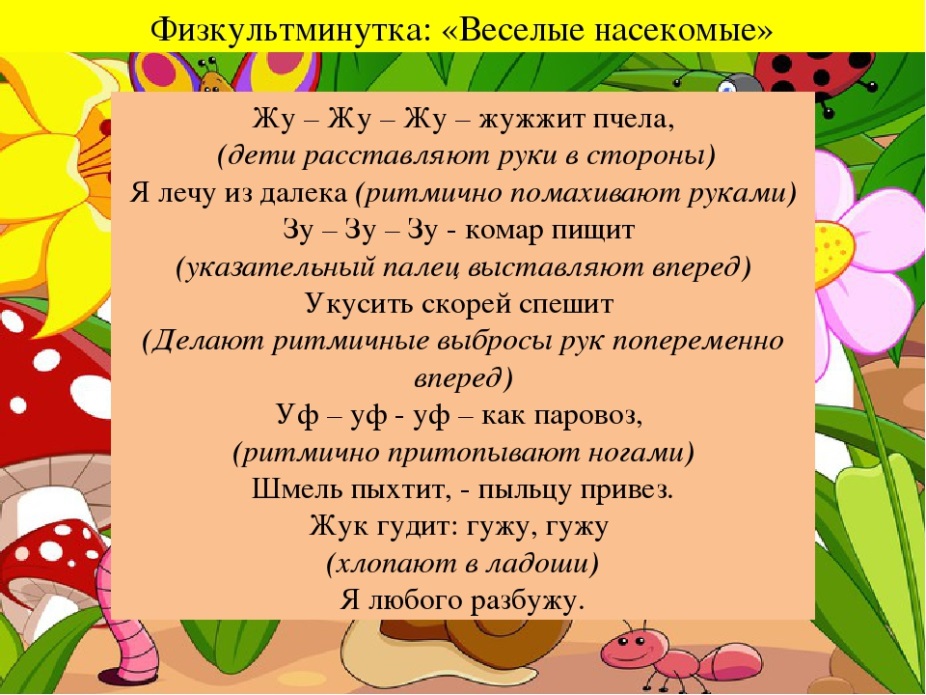 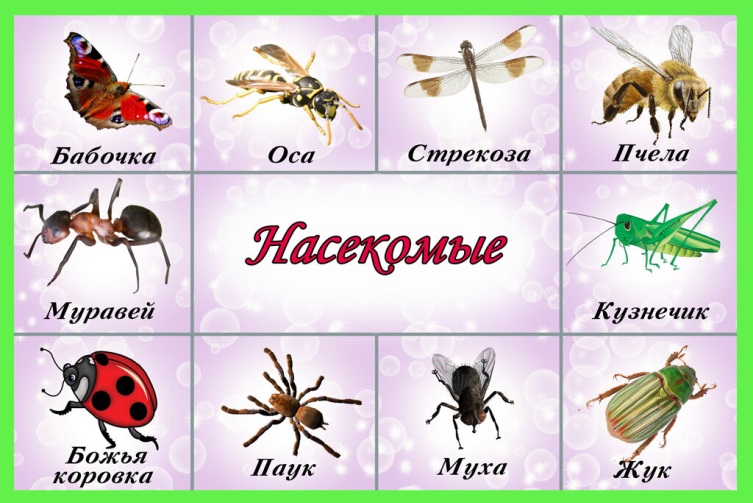 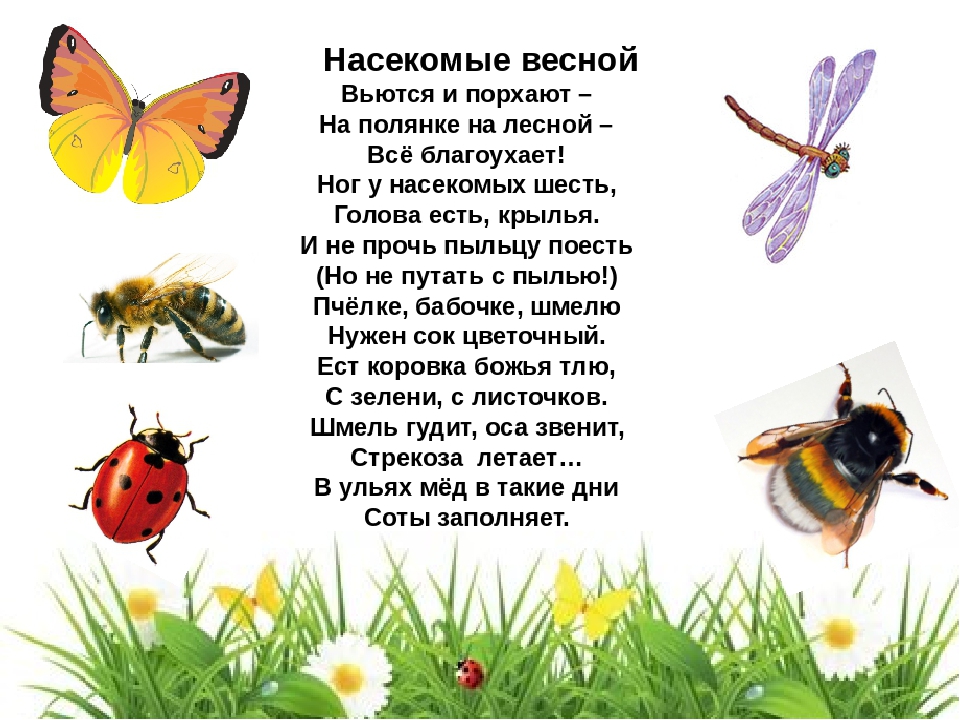 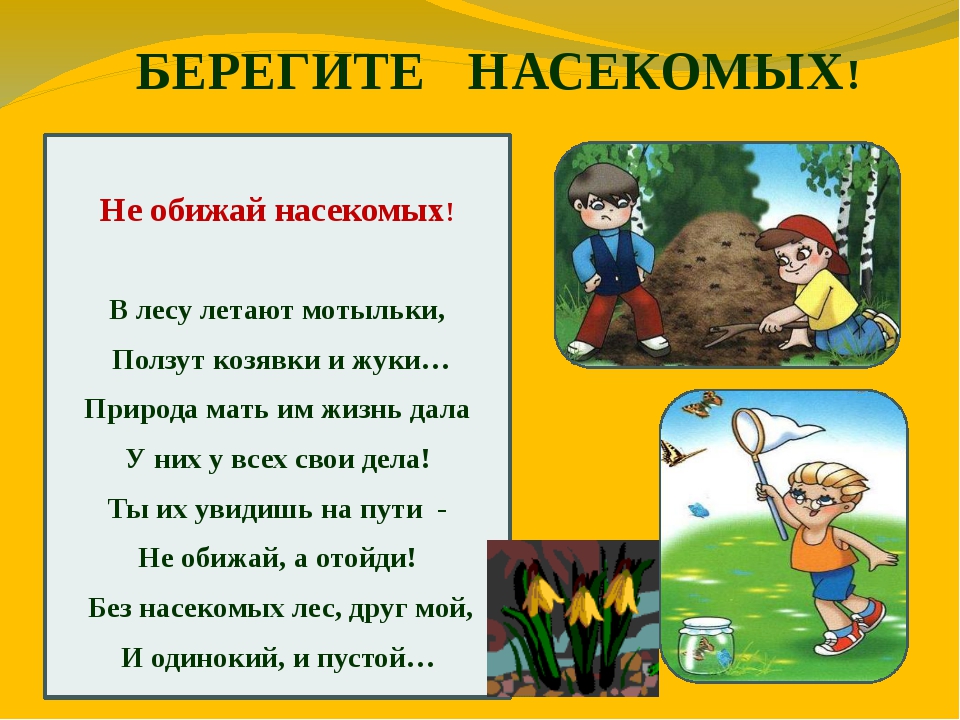 - Сегодня  мы с тобой  познакомились с  насекомыми. - Я очень надеюсь,  что ты никогда не обидишь  маленьких жучков, бабочек, кузнечиков.
